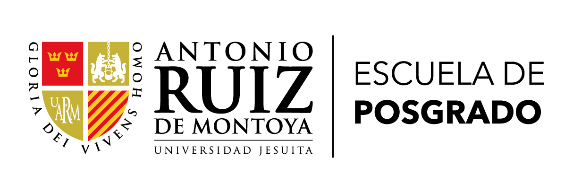 Líneas de Investigación de maestrías de la Escuela de PosgradoLa Escuela de Posgrado de la Universidad Antonio Ruiz de Montoya promueve la generación de nuevos conocimientos en aras del desarrollo nacional. Con el propósito de orientar al estudiante en su plan de tesis, las maestrías de la Escuela de Posgrado incluyen en sus planes de estudios sus líneas de investigación.Las líneas de investigación aprobadas en el último plan de estudios de las maestrías son las siguientes:Maestría en Ciencia Política con mención en Gerencia PúblicaLa Maestría en Ciencia Política con Mención en Gerencia Pública tiene tres grandes líneas de investigación:Gerencia de políticas sociales con atención a la diversidad.Descentralización, regionalización y gobernabilidad.Modernización administrativa y reforma del Estado.Maestría en ConsejeríaLas categorías temáticas en las cuáles se realizarán los proyectos de investigación son las siguientes:Consejería profesional, familia y sociedad.Consejería profesional, comunidad y colectivismo.Salud mental y consejería.Salud Integral y Calidad de Vida.Responsabilidad social y consejería.Ética, valores y consejería.Consejería, religión y espiritualidad.Relaciones e interacción Humanas.Género, cultura y consejería.Sexualidad humana y consejería.Adolescencia y consejería.Adultez y consejería.Consejería en casos de trauma o crisis.Violencia y consejería.Problemática de la mujer y consejería.Inclusión y consejería.Clima institucional y consejería.Maestría en Educación con mención en Diseño y Gestión CurricularLas líneas de investigación de la maestría son las siguientes:Evaluación de aprendizajes y políticas curriculares.Interculturalidad, diversidad y currículo.Relación entre políticas curriculares y práctica docente.Maestría en Educación con mención en Docencia UniversitariaLas categorías temáticas en las cuáles se realizarán los proyectos de investigación son las siguientes:Currículo por competencias en educación superior. Esta línea de investigación explora las dimensiones de pertinencia y eficacia de los currículos por competencias como instrumentos para el desarrollo de competencias profesionales en diversos campos disciplinares. Analiza los alcances y limitaciones del currículo por competencias en la educación superior, así como los contextos y variables que afectan o permiten su eficacia.Innovación pedagógica. Esta línea de investigación estudia la naturaleza, características, tipos e impactos de las innovaciones pedagógicas producidas en la educación superior, tanto en la formación regular de pre-grado como en la formación a lo largo de la vida profesional o continua. Analiza este fenómeno desde su dimensión: pedagógica, social, organizacional y afectiva o motivacional de quienes producen las innovaciones, en diferentes contextos.Evaluación de aprendizajes en educación superior. Esta línea estudia las prácticas, mecanismos e instrumentos de evaluación de aprendizajes en la educación superior, en términos de su confiabilidad, pertinencia y replicabilidad en contextos diversos. Esta línea busca aportar al desarrollo de mejores prácticas y políticas de evaluación de aprendizajes como medio para la mejora de los procesos de enseñanza-aprendizaje. Evaluación de desempeño docente. Esta línea de investigación explora las diversas dimensiones alrededor de la evaluación docente, tanto la pertinencia y eficacia de sus procedimientos, mecanismos e instrumentos, como las concepciones que se encuentran a la base y su impacto en los resultados.Gestión y calidad universitaria. Esta línea estudia las políticas y procesos institucionales de gestión de la calidad en las instituciones de educación superior de manera comparada. Se busca aportar al reconocimiento de las condiciones y variables que favorecen el éxito de la mejora continua en la educación superior.Tecnologías aplicadas a la educación. Esta línea explora las potencialidades y limitaciones del uso de la tecnología para el desarrollo de aprendizajes en la educación superior. Analiza diferentes modelos de enseñanza y la eficacia del uso de las tecnologías de la educación en el aprendizaje y desarrollo de competencias (profesionales, genéricas, básicas).Maestría en Educación con mención en Gestión de Instituciones EducativasSe promoverá las tesis y trabajos técnicos que estén enmarcados dentro de las diez (10) líneas de investigación. El alumno deberá seleccionar su área de trabajo al inicio del segundo ciclo regular: Modelos de gestión educativa territorial y desarrollo institucional. Autoevaluación y mejora de la gestión escolar.Organización del sector educativo desde un enfoque de resultados.Acompañamiento docente e impacto en los logros de aprendizaje.Resolución de conflictos en el entorno educativo.Organización de ambientes de aprendizaje.Liderazgo del equipo directivo y desarrollo de capacidades en la comunidad educativa.Gestión educativa con calidad, equidad y pertinencia.Las Tics y su impacto en la gestión institucional de las instituciones educativas.Respuesta de la institución educativa a las políticas educativas nacionales y regionales.Maestría en Filosofía con mención en Ética y PolíticaLas líneas prioritarias de investigación son las siguientes:Temáticas y problemas éticos relacionados a los problemas de tolerancia, respeto y dignidad en un contexto de políticas interculturales.Temáticas y problemas éticos relacionados a la noción de ciudadanía participativa como parte del fortalecimiento de la democracia respetando la institucionalidad estatal y civil.Temáticas y problemas éticos relacionados a la reflexión teórico-filosófica y su relación directa con la praxis política considerando la realidad peruana.Maestría en Neurociencia y EducaciónLas líneas de investigación en la Maestría estarán vinculadas a las líneas de investigación de la Facultad de Filosofía y Ciencias humanas de la UARM, CEREBRUM y de los laboratorios de convenios. Los principales ejes son:Aprendizaje y MemoriaDesarrollo cerebral y primera infanciaSueño y aprendizajeDesarrollo socioemocionalPueblo Libre, 14 de mayo de 2018